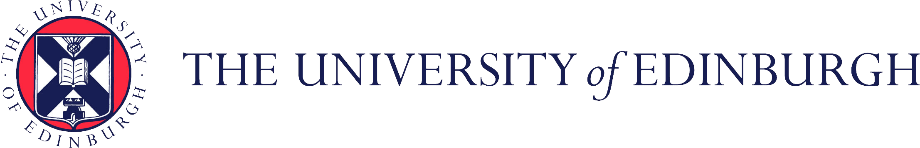 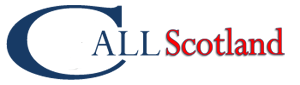 Windows 10 Accessibility EssentialsThis paper details free Accessibility software that should be provided as standard on computers so that learners with Additional Support Needs and disabilities can access the school devices. By providing these accessibility tools you help to meet Scottish Government recommendations and legal obligations to take reasonable adjustments and provide access under the Equality Act.These tools should be planned for and made available when systems are refreshed to meet Scottish Government guidance which states that:“Computer refreshes or re-imaging are planned to accommodate existing assistive software and hardware used by disabled pupils.”“Where computer refresh or re-imaging will result in current assistive technology not being usable, replacement or upgrade takes place so that the disabled pupil is not disadvantaged.”Scottish Government guidance:“Control Panel settings can be easily and quickly changed to enable access for each disabled pupil, including where needed facility for Right click functionality. Such adjustments can be saved with the user's profile.”“Staff and pupils are aware of specialist hardware and software installed and Control Panel options on schools computer, to enable access”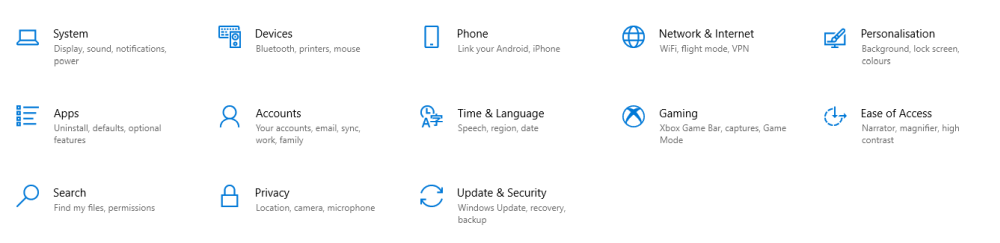 Ease of Access should be available for learners and staff. All tools within all sections of Ease of Access should be available. Ease of Access should be available at start up, from the Start Menu or in Tiles and with Win+U keyboard shortcut.Scottish Government guidance:“All school computers have text-to-speech (TTS) software installed for reading documents and web pages.”Scottish Government guidance:“All school computers accessed by pupils have the free Heather and Stuart voices installed”.Text to Speech within Speech Recognition Control PanelStudents and practitioners should be able to  access the Text to Speech properties to set the default computer voice so that for example, the Microsoft Word Speak button and Read Aloud in the spellcheck can use the student’s  preferred  voice.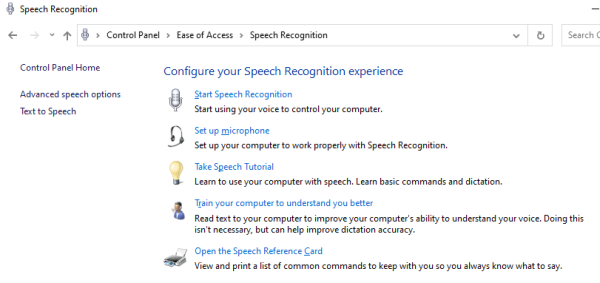 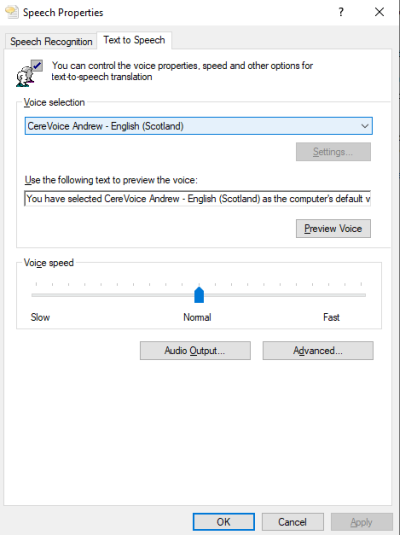 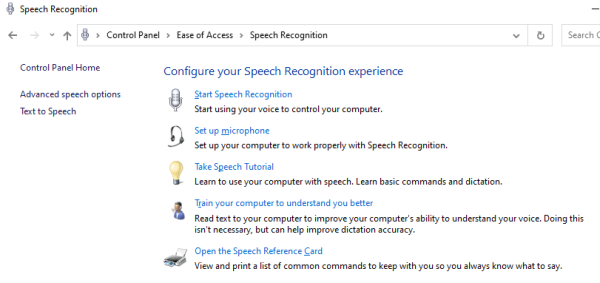 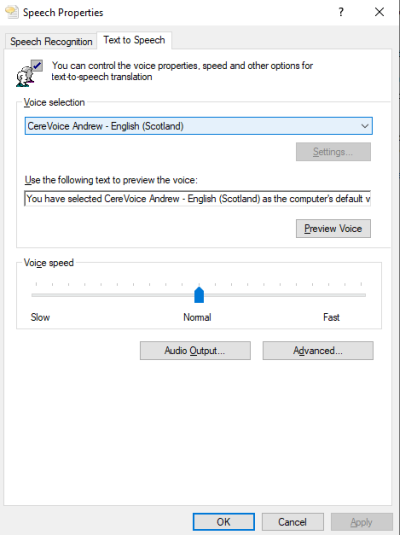 Scottish Government guidance:“Specialist software required by learners with disabilities can be easily and quickly installed and used on school computers.”“Specialist hardware required by learners with disabilities can be easily and quickly installed and used on school computers.”“Staff (teaching, support, librarian and technical) are made aware of legal obligations to provide access to the curriculum and to curriculum resources under Equality Duties, with particular reference to Guidance on Auxiliary Aids and Services.”“Procurement decisions for hardware and software have due regard to accessibility and reasonable adjustment duties under the Equality Act. In particular, no extra cost should be charged for changes made to systems as part of reasonable adjustments made.”Support and informationAre you meeting legal requirements for computer accessibility? (blog) Using Windows 10 'Accessibility' Tools to Support Learners with Visual Difficulties  (Poster)Windows 10 Video Guides on Accessibility Tools for Learners with Visual Impairment (videos)ReferencesPlanning improvements for disabled pupils’ access to education: Guidance for education authorities, independent and grant-aided schools, http://www.gov.scot/Publications/2014/10/8011, Appendix D & E.Reasonable adjustments for disabled pupils - Auxiliary Aids Technical Guidance https://www.equalityhumanrights.com/en/publication-download/reasonable-adjustments-disabled-pupils-scotland Technical guidance for schools in Scotland https://www.equalityhumanrights.com/en/publication-download/technical-guidance-schools-scotland Disability Strategies and Pupils' Educational Records (Scotland) (Act) 2002 http://www.legislation.gov.uk/asp/2002/12/pdfs/asp_20020012_en.pdf  Additional Support for Learning - Legislation and Guidance http://www.scotland.gov.uk/Topics/Education/Schools/welfare/ASL Recommended ToolsRationaleEase of Access Control Panel is available for learners and staff.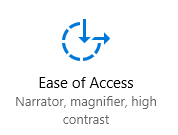 VisionDisplayMouse pointerText CursorMagnifierColour FiltersHigh ContrastNarratorHearingAudioClosed CaptionsInteractionSpeech – Dictate should be available with Win+H.KeyboardMouseEye controlLearners who require essential adjustments to the computer can have them. For example, learners whoare visually impairment may require larger icons, text, mouse pointer or text cursor or to use the magnifier to zoom in on particular areas of the screen;are blind may need Narrator to read out the screen display and digital text;require closed captions should be able to choose an accessible font size;cannot use a physical keyboard may need the touch or onscreen keyboard;cannot use a mouse or alternative may need to use Mouse Keys on the keyboard;have motor control challenges may need to change mouse speed or keyboard settings; have difficulty typing may need Speech Dictation.Learning Tools / Accessibility ShortcutsCreate a folder on the desktop or in Start menu or tiles with shortcuts to the installed accessibility tools. 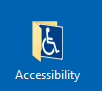 Staff and learners are often unaware of learning / accessibility tools and options. Making them available on the desktop or in Start Menu or tiles makes them more obvious and easier to access.The folder should contain shortcuts to the tools and we also propose adding a selection of posters, video guides and resources on how to use the tools.Suggested ToolsRationaleOffice 365Learning ToolsSpeak ButtonOffice 2016Learning ToolsSpeak Button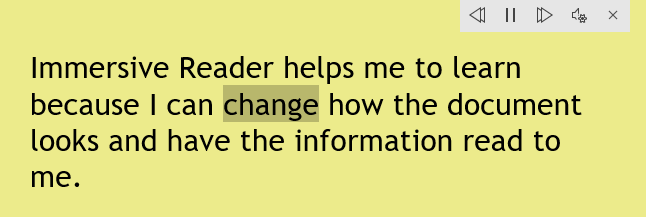 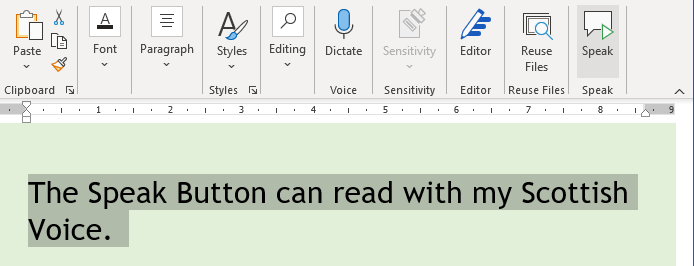 Learning Tools and Immersive Reader are free tools that support reading and comprehension for learners with reading or literacy difficulties, i.e.simplified layout;colour options;line focus;Read Aloud text reader;Picture Dictionary;Dictate.The Speak Button should be added to the Office Desktop Ribbons because it can read with Scottish voices (Immersive Reader can’t) andsometimes you just want to select some text and have it read out and you don’t want to use Immersive Reader because it changes the document layout.Natural Reader 16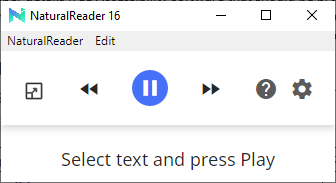 Free universal text reader for the internet and PDFs including SQA Digital Question Papers.It can read with the Scottish voices.Add a shortcut to the Accessibility Folder (see below).https://www.naturalreaders.com/software.html ATBar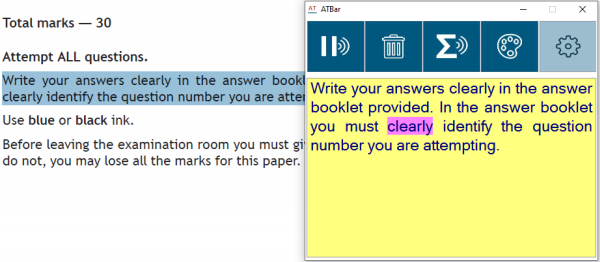 Free universal text reader for the internet and PDFs including SQA Digital Question Papers.It can read with the Scottish voices.Add a shortcut to the Accessibility Folder (see below).AT Bar can run from a USB stick.https://www.callscotland.org.uk/information/text-to-speech/atbar/ MyStudyBar 4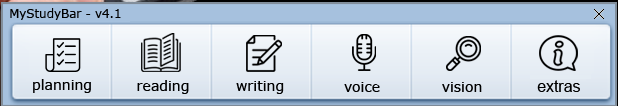 MyStudyBar provides similar, albeit not as sophisticated, functionality to commercial software such as Read&Write or ClaroRead.MyStudyBar is a toolbar of free accessibility programs that provide, for example:Planning tools;Text reader (ATbar);Colour overlays, for learners with Scotopic sensitivity;System font size changer, to increase menu size for learners with visual impairment.Add a shortcut to the Accessibility Folder (see below).http://www.callscotland.org.uk/blog/mystudybar-version-4/Recommended ToolsRationaleHeather & Stuart Scottish adult voices.Andrew and Mhairi Scottish child voices.Isla and Callum Scottish teenage voices.Ceitidh Scottish Gàidhlig voice.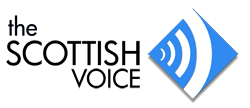 All voicers free from http://www.thescottishvoice.org.uk  Use with text readers so that learners can read with high quality Scottish accents.Set one of the voices to be the default voice in the Text to Speech Control Panel in Control Panel\All Control Panel Items\Speech Recognition\Text to Speech.Recommended ActionRationaleEstablish a Digital Accessibility Pathway so that specialist assistive technologies can be assessed, purchased, installed and supported “quickly and easily”.Contracts with providers should ensure that specialist resources can be made available “quickly and easily” and without incurring additional costs.Some learners require additional hardware or software to access digital technology.The Equality Act requires reasonable adjustments to be made and the need for such adjustments should be anticipated and planned.The duty applies to services procured from commercial firms as well as those provided in house by local authority technical teams.